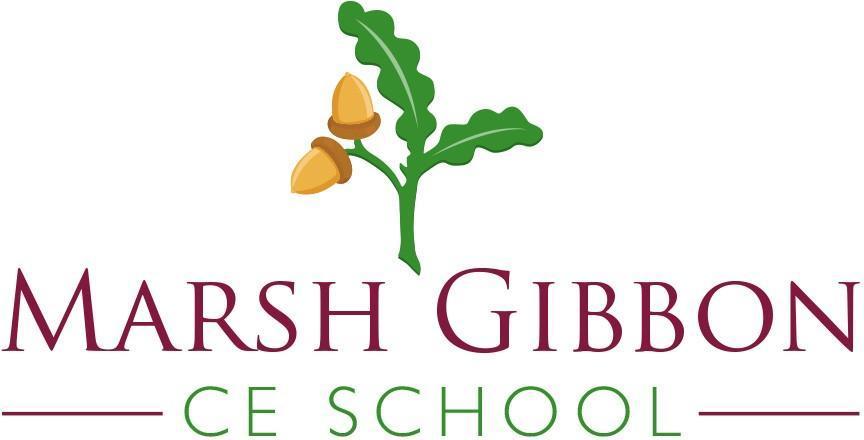 Succeeding together -  fostering a love of learning, within a nurturing Christian community, to bring out ‘the best in everyone’.How can I say “I can’t’ when the Bible says: I can do everything through Him who gives me strength.’ Philippians 4:13Year Four - Cultural Capital and Personal DevelopmentPlace of worship – Church, Gurdwara, MosqueAutumnSpring SummerEducational visits / visitors to the schoolAudiologist visitorChurch visit – Harvest and ChristmasAtomic Science visitor - Digestion Church visit – EasterScientist visit – Science WeekEarth Trust trip Curriculum Experiences (500 things to do before you are 11 ¾)Have fun with sticksGo on a wintry adventureCreate some wild artMake friends with a bugBuild a denRoll down a really big hillEat a picnic in the wild (Forest School site)Exceptional learning experiencesWow day – scientists Forest SchoolChildren In NeedChristmas Jumper DayYoung VoicesThree Faith Tour Children’s Mental Health WeekWorld Book DayScience WeekStone Age DayStone Age Assembly/PlayBikeabilitySports Day